Little Heath Sixth Form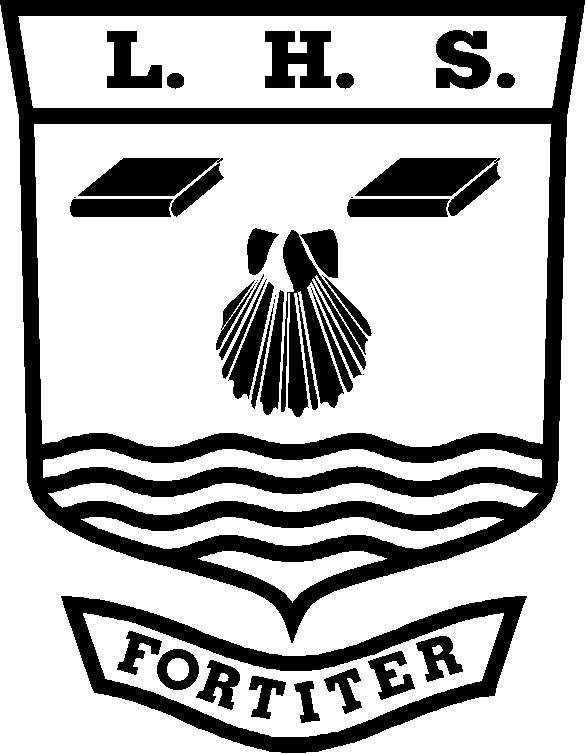 Drama Personal Learning ChecklistStudent Name:   ……………………….…………………………………..………KEY:  Red = with difficulty     Amber = not sure    Green = yesGrade tracking:Note: You should discuss this checklist regularly with your subject teacher/mentorUnit Name: Unit 3: Exploration of Dramatic PerformanceUnit Code: 6DR03Unit Requirements:60 Marks Total – internally examined, externally moderated.15 Marks – Performance.15 Marks – Development and structure – the rehearsal process.30 Marks – Supporting Written Evidence Documents (SWED) including research and exploration (15 marks) and evaluation (15 marks).There is the opportunity to take a directorial option instead of being a performer.Unit Requirements:60 Marks Total – internally examined, externally moderated.15 Marks – Performance.15 Marks – Development and structure – the rehearsal process.30 Marks – Supporting Written Evidence Documents (SWED) including research and exploration (15 marks) and evaluation (15 marks).There is the opportunity to take a directorial option instead of being a performer.Minimum Target Grade:Aspirational Target Grade:GCSE / Year 12 Re-Cap (Skills and Knowledge)RedAmberGreenSkills needed in creating a piece of drama from a stimulus (Unit 3 at GCSE, Unit 2 at AS Level)Practical Skills for performance assessment (Unit 3 at GCSE, Unit 2 at AS Level).Knowledge of rehearsal methods and strategies for creating drama.Reflecting on process and evaluating impact through written notes (Unit 1 and 2 at GCSE, Unit 1 at AS Level).Working as a director, designer and performer.Creating a directors concept for performance (Unit 2 at AS Level).Skills  RedAmberGreenTo address this before the exam I will:-Engage and work as a member of a group understanding the need for collaboration.The ability to respond to initial material.To develop clear aims and intentions for your drama.To be able to research, develop, shape and refine ideas in the creating process.Be able to reflect and evaluate on the process of making drama.Be able to make creative decisions.To be able to use practical skills to create a certain effect / impact.To work as a performer, director and designer in order to create a performance.Independently research.Lead group rehearsals with a specific focus.To have excellent control of practical skills including voice, movement, characterisation and communication to create an intending effect.To be able to write and analytical piece of work reflecting on process and evaluating the impact.Knowledge/SpecificationIn depth knowledge of the stimulus chosen – play, theme, issue.Knowledge of any relevant theatrical styles and forms including practitioner and theatre companies.Knowledge of any relevant SCHP aspects including time of writing, context of original material, time of first performance and the context of the chosen audience.Knowledge of audience types and responses.Knowledge of relevant performance spaces.REVISIONUse the information on this checklist to make revision cards and notesGradeDateGradeDateGradeDateGradeDateGradeDateGradeDate